АКТобщественной проверкина основании плана работы Общественной палаты г.о. Королев, 
в рамках проведения системного и комплексного общественного контроля, 
проведен осмотр комплексного благоустройства дворовой территории и установка детского городска между домами №18 и №20 по ул. Грабина.Сроки проведения общественного контроля: 12.10.2019 г.Основания для проведения общественной проверки: план работы Общественной палаты г.о. КоролевФорма общественного контроля: общественный мониторингПредмет общественной проверки: комплексное благоустройство дворовой территории и установка детского городска между домами №18 и №20 по ул. Грабина. Состав группы общественного контроля:Члены комиссии «по ЖКХ, капитальному ремонту, контролю за качеством работы управляющих компаний, архитектуре, архитектурному облику городов, благоустройству территорий, дорожному хозяйству и транспорту» Общественной палаты г.о.Королев: Белозерова Маргарита Нурлаяновна – и.о. председателя комиссииЯкимова Варвара Владиславовна – член комиссииГруппа общественного контроля провела визуальный осмотр новой детской площадки между домами №18 и №20 по ул. ГрабинаВизуальный осмотр показал, на территории детского игрового городка установлены новые малые игровые и спортивные формы, создана комфортная среда для маленьких жителей. Площадка имеет современный дизайн, обустроена ярким прорезиненным покрытием, установлены качели, горки, карусели, игровые домики, эргономические скамейки, расставлены урны для раздельного сбора мусора.Жители близлежащих домов остались очень довольны комплексным благоустройством данной территории По результатам мониторинга составлен АКТ.Вопрос благоустройства дворовых территорий Общественная палата держит на контроле.  Приложение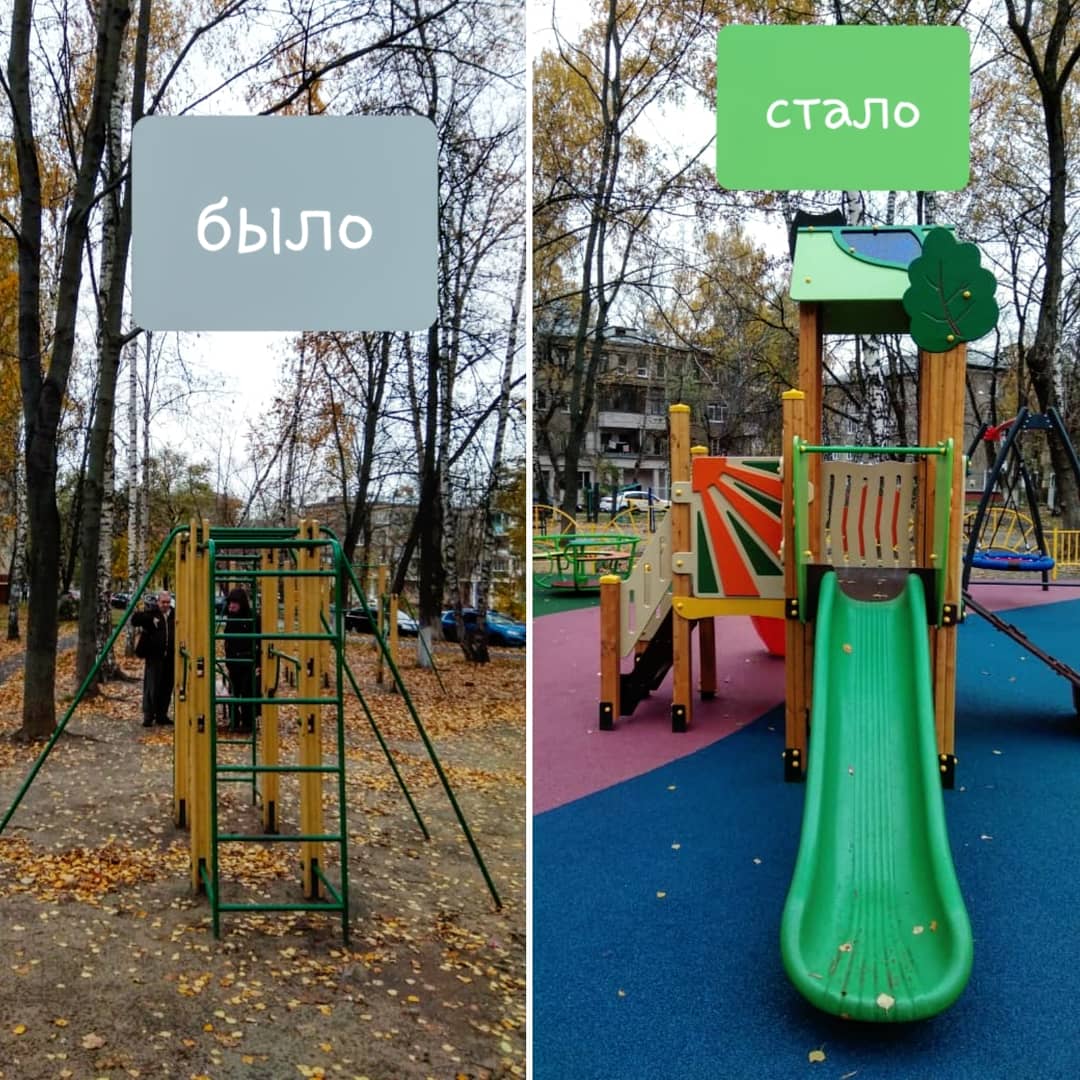 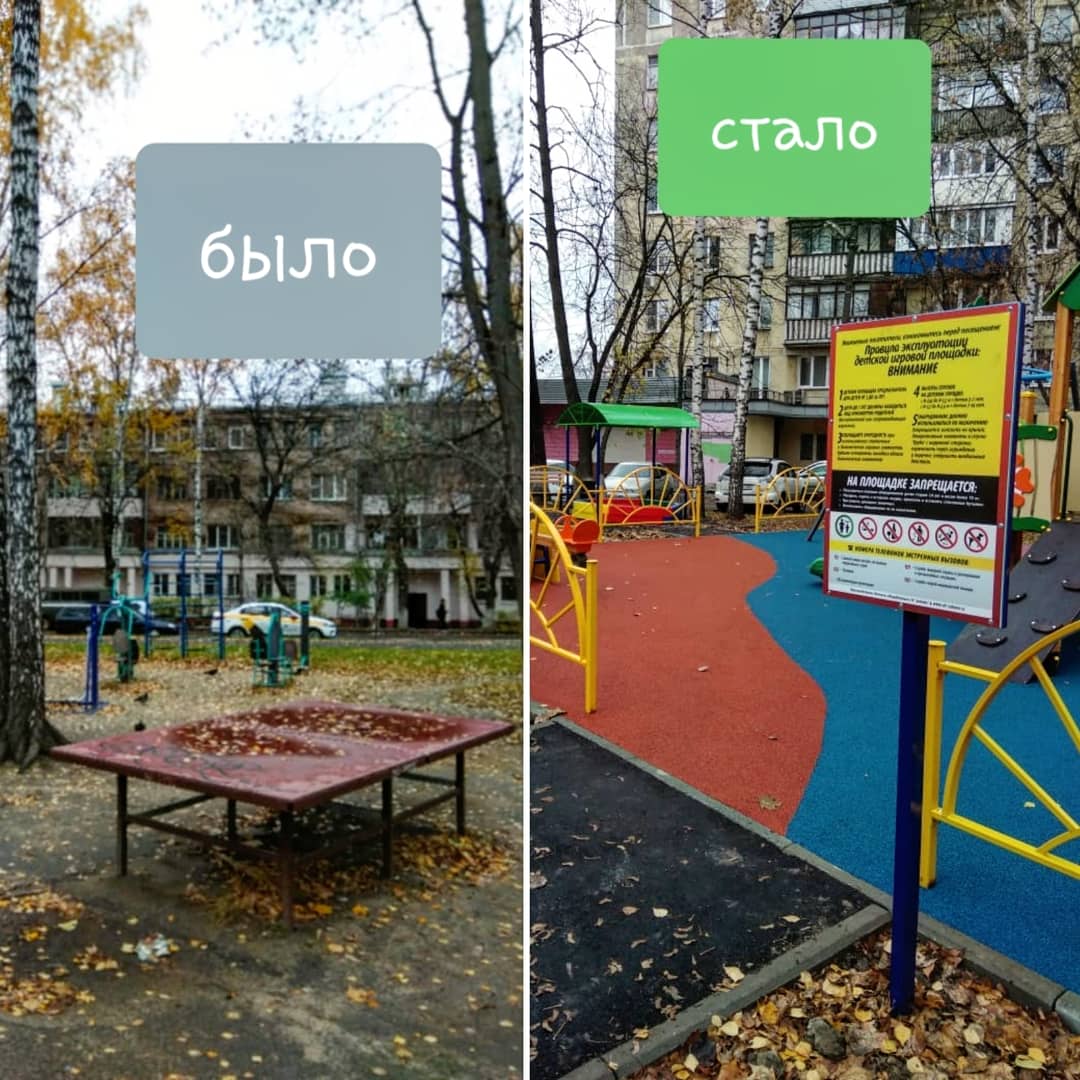 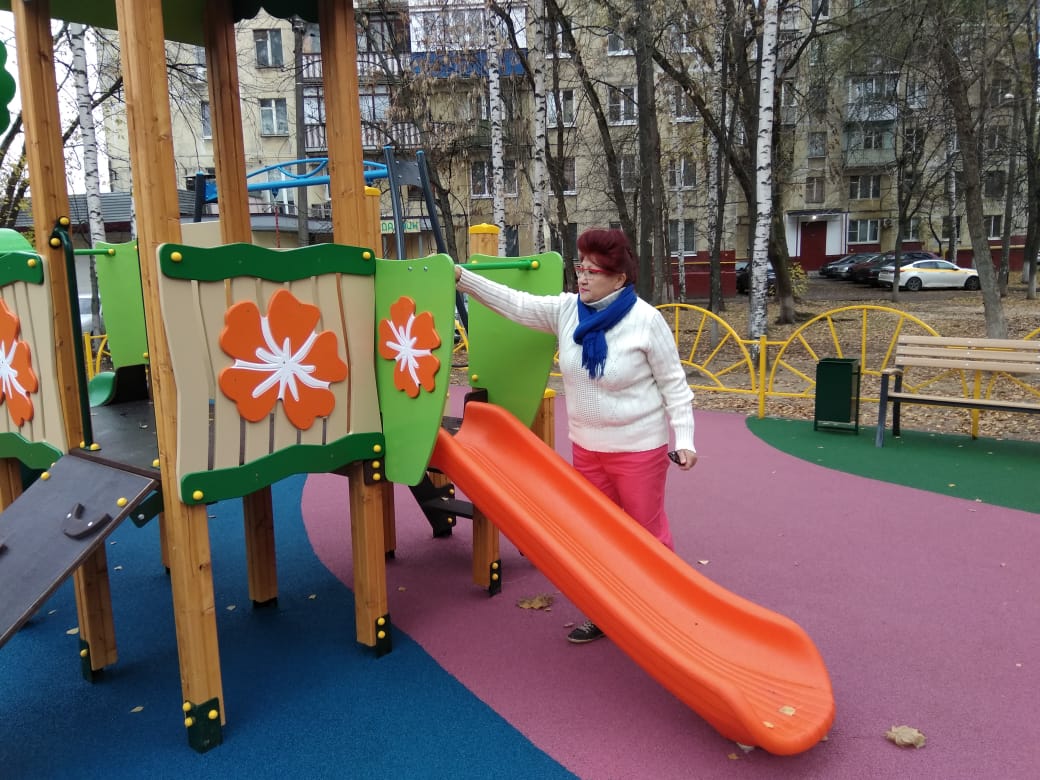 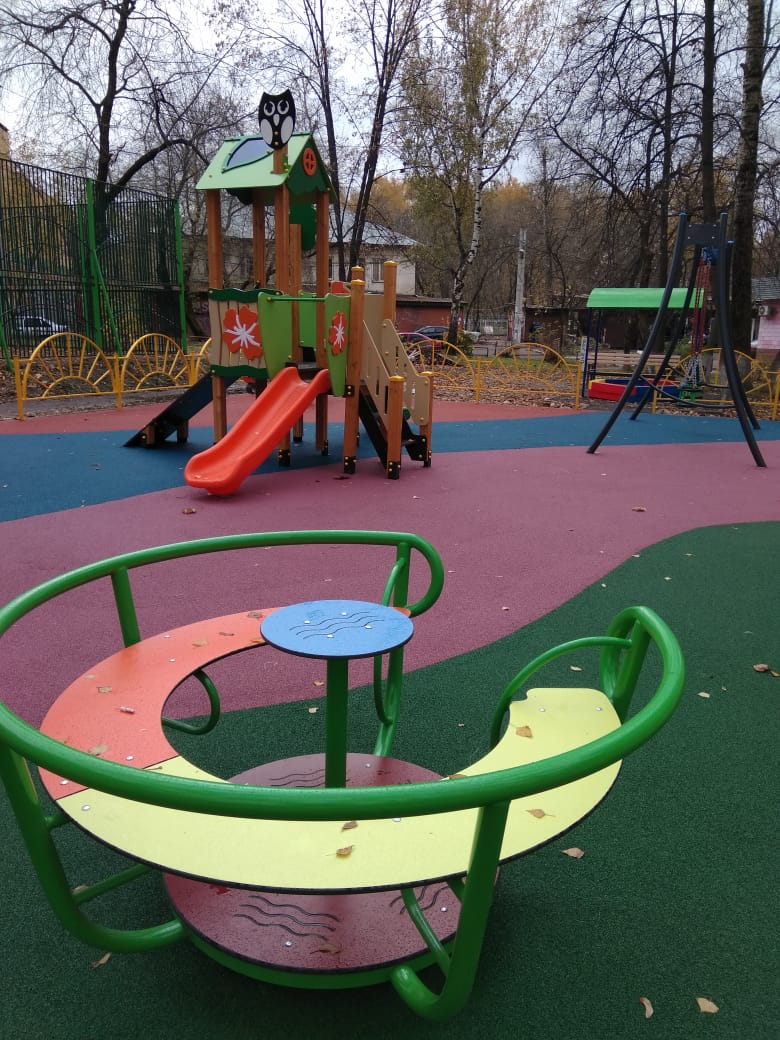 «УТВЕРЖДЕНО»Решением Совета Общественной палаты г.о. Королев Московской областиот 22.10.2019 протокол № 21И.о. председателя комиссии «по ЖКХ, капитальному ремонту, контролю за качеством работы управляющих компаний, архитектуре, архитектурному облику городов, благоустройству территорий, дорожному хозяйству и транспорту» Общественной палаты г.о.Королев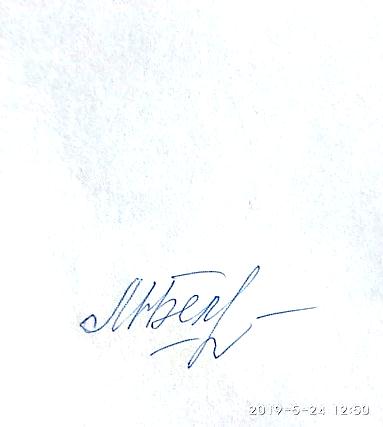 М.Н. Белозерова